                                                                      ПРОЕКТ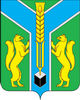 РОССИЙСКАЯ  ФЕДЕРАЦИЯИРКУТСКАЯ ОБЛАСТЬмуниципальное казенное учреждение«Администрация муниципального образования «Заларинский район»ПОСТАНОВЛЕНИЕ от _______2016 г.                        р. п. Залари                                   № ______Об утверждении Реестра муниципальных маршрутов регулярных перевозок муниципального образования «Заларинский  район» и создании комиссии по обследованию муниципальных автобусных маршрутов              В соответствии с  Федеральным законом от 13.07.2015г. № 220-ФЗ «Об организации регулярных перевозок пассажиров  и багажа автомобильным транспортом и городским наземным электрическим транспортом в Российской Федерации и о внесении изменений в отдельные законодательные акты Российской Федерации», статьей 6 Устава муниципального образования «Заларинский район», администрация муниципального образования «Заларинский район»П О С Т А Н О В Л Я Е Т:1. Утвердить   Реестр муниципальных маршрутов регулярных  перевозок  муниципального образования  «Заларинский район»  (приложение №1).2. Утвердить состав комиссии по обследованию муниципальных автобусных маршрутов  (приложение № 2).3. Утвердить положение о комиссии по обследованию муниципальных автобусных маршрутов (приложение №3). 	4. Комиссии по обследованию  муниципальных автобусных маршрутов производить обследование маршрутов два раза в год: в весенне-летний и осенне-зимний периоды. 	5. Председателю комиссии по результатам обследования муниципальных автобусных маршрутов составить акты обследования маршрутов.  6. Опубликовать настоящее постановление в информационном листке «Мэрия» и разместить на официальном сайте   муниципального образования «Заларинский район»  в информационно-телекоммуникационной сети "Интернет".  7. Контроль за выполнением настоящего постановления возложить на     первого заместителя главы администрации муниципального образования «Заларинский район» Орноева В.С..  Глава администрации муниципального образования«Заларинский район»                                                    В.В. СамойловичИсполнитель:Кузьминич И.А. консультант про транспорту, энергетики и связи комитета по строительству, дорожному и жилищно-коммунальному хозяйству администрации МО «Заларинский район тел: 2-16-02Подготовил : Консультант по транспорту,  энергетики  и  связи  комитета по строительству, дорожному   и жилищно-коммунальномухозяйству                                                                 ___________   И.А.Кузьминич  «_____ » ____________   2016 гСогласовано:                  Первый заместительГлавы администацииМО «Заларинский район»                                       ___________        В.С.Орноев                                                                            « ____ »  ___________  2016 г Руководитель аппарата МО «Заларинский район»                                     ____________  М.Г.Соколова                                                                                 «_____» ____________2016 г.И.о.Начальника  юридического отдела                                                   ___________   Минеева М.А.                                                                                 «____» ____________2016 г. .Приложение № 2к постановлению                                          Главы администрацииМО   «Заларинский район»от__________   №_______СОСТАВ КОМИССИИ:по обследованию   муниципальных маршрутовПредседатель  комиссии:  Орноев В.С. – первый заместитель главы администрации.Члены комиссии: Степаненко А.М. - государственный инспектор ОГИБДД МВД России Заларинский (по согласованию);  Кузьминич И.А. -  Консультант по транспорту,  энергетики  и  связи  комитета по строительству, дорожному   и жилищно-коммунальномухозяйству     администрации МО «Заларинский район»;                                   Кретов В.Н.- начальник инспекции ОГКУ «Дирекция по строительству и эксплуатации дорог»  в Заларинском районе (по согласованию).Приложение  №3Утвержден постановлением администрации  муниципального районаот               № ПОЛОЖЕНИЕО КОМИССИИ ПО ОБСЛЕДОВАНИЮ МУНИЦИПАЛЬНЫХАВТОБУСНЫХ МАРШРУТОВ РЕГУЛЯРНЫХ ПЕРЕВОЗОК ТРАНСПОРТОМ ОБЩЕГО ПОЛЬЗОВАНИЯ В ГРАНИЦАХ   МУНИЦИПАЛЬНОГО ОБРАЗОВАНИЯ «ЗАЛАРИНСКИЙ  РАЙОН» 1. Общие положения1.1. Настоящее Положение определяет порядок работы комиссии по обследованию муниципальных автобусных маршрутов регулярных перевозок транспортом общего пользования в границах   муниципального образования «Заларинский район»  (далее - Комиссия), создаваемой с целью оценки соответствия технического состояния и уровня содержания автомобильных дорог, искусственных сооружений требованиям безопасности движения, а также общей оценки возможности осуществления автобусных перевозок.1.2. Комиссия осуществляет свою деятельность на основании Федерального закона от 10 декабря 1995 года N 196-ФЗ "О безопасности дорожного движения", Положения об обеспечении безопасности перевозок пассажиров автобусами, утвержденного приказом Министерства транспорта Российской Федерации от 8 января 1997 года N 2, других нормативных правовых актов, действующих в сфере обеспечения безопасности дорожного движения, и настоящего Положения о Комиссии.1.3. Состав Комиссии утверждается постановлением главы администрации муниципального образования «Заларинский район» .2. Задачи Комиссии2.1. Комиссия с целью оценки соответствия технического состояния и уровня содержания автомобильных дорог, улиц, искусственных сооружений требованиям безопасности движения производит обследование автобусных маршрутов перед их открытием и в процессе эксплуатации не реже двух раз в год (к осенне-зимнему и весенне-летнему периодам).2.2. Комиссия в соответствии с возложенными на нее задачами определяет соответствие маршрутов требованиям безопасности дорожного движения на основании:информации о маршруте, представляемой организациями, осуществляющими перевозку на обследуемом маршруте;данных о дорожных условиях на маршруте (параметрах и состоянии проезжей части, обочин, элементах плана и профиля дороги, интенсивности и составе движения, состоянии искусственных дорожных сооружений, наличии средств организации движения и др.), представляемых дорожными, коммунальными и другими организациями, в ведении которых находятся дороги, искусственные сооружения и т.д.;сведений о местах концентрации дорожно-транспортных происшествий, их причинах, представляемых органами Государственной инспекции безопасности дорожного движения;непосредственного обследования путем визуального осмотра и инструментальных измерений в процессе проведения контрольных проездов по маршруту.3. Права КомиссииКомиссия имеет право:3.1. Запрашивать в установленном порядке необходимую для работы информацию от:органов местного самоуправления муниципальных образований Заларинского   района;автотранспортных предприятий всех форм собственности, осуществляющих деятельность, связанную с перевозкой пассажиров на муниципальных автобусных маршрутах регулярных перевозок транспортом общего пользования на территории муниципального образования «Заларинский район»  ;организаций, осуществляющих деятельность, связанную с содержанием, реконструкцией, ремонтом автомобильных дорог, а также расположенных на маршрутах пассажирских перевозок искусственных сооружений, технических средств организации дорожного движения, установкой и эксплуатацией в непосредственной близости от автомобильных дорог общего пользования рекламных и иных сооружений, способных повлиять на безопасность перевозок пассажиров автомобильным транспортом;органов управления ГИБДД ГУ МВД России по Иркутской области;органов управления государственного автодорожного надзора по Иркутской области.3.2. Привлекать специалистов для изучения вопросов по обеспечению безопасности дорожного движения и участия в работе Комиссии.3.3. Привлекать к участию в работе Комиссии представителей органов местного самоуправления муниципальных образований муниципального образования  «Заларинский район», автотранспортных предприятий и дорожно-эксплуатационных служб.3.4. Вносить предложения в соответствующие организации по устранению недостатков в состоянии, оборудовании и содержании автомобильных дорог.3.5. Давать заключения о возможности открытия новых, изменения, закрытия и эксплуатации действующих автобусных маршрутов.4. Организация работы Комиссии4.1. Обследование предлагаемого к открытию маршрута регулярных перевозок проводится Комиссией в течение 20 рабочих дней.4.2. Комиссию возглавляет председатель, который руководит работой Комиссии.4.3. Обследование дорожных условий предлагаемого к открытию маршрута регулярных перевозок осуществляется Комиссией путем визуального осмотра и инструментальных измерений в процессе проведения контрольных проездов по маршруту с учетом анализа информации, полученной от владельцев автобусов, дорожных и других организаций, в ведении которых находятся дороги, искусственные сооружения, информации управления ГИБДД ГУ МВД России по Иркутской области, управления государственного автодорожного надзора по Иркутской области о местах концентрации дорожно-транспортных происшествий, их причинах.4.4. В ходе обследования дорожных условий проверяется также выполнение мероприятий, предусмотренных по результатам предыдущего обследования дорожных условий на автобусном маршруте.4.5. Выявленные в ходе обследования дорожных условий недостатки в техническом состоянии, оборудовании, содержании автомобильных дорог, улиц, искусственных сооружений заносятся в акт обследования маршрута согласно приложению к настоящему Положению.4.6. При обследовании автобусного маршрута может проводиться сбор информации, необходимой для расчета (или уточнения) нормативов скорости, а также для составления (или уточнения) паспортов автобусных маршрутов.5. Оформление результатов обследования5.1. По результатам обследования маршрута Комиссией принимается решение, которое оформляется в виде акта обследования маршрута.5.2. В составленном акте обследования маршрута Комиссией делается заключение о возможности (невозможности) открытия маршрута регулярных перевозок.5.3. Комиссия делает заключение о невозможности открытия маршрута в следующих случаях:если в письменном заявлении представлены сведения, содержащие недостоверную информацию;если открываемый маршрут не соответствует требованиям безопасных условий перевозок пассажиров и багажа автобусами.5.4. Решение Комиссии принимается простым большинством голосов ее членов, присутствующих на обследовании маршрута, и заносится в акт обследования маршрута, который подписывается присутствующими на обследовании членами Комиссии.Комиссия правомочна принимать решение, если на обследовании маршрута присутствует не менее половины ее членов.5.5. Оформление акта обследования осуществляется в течение десяти рабочих дней с даты окончания обследования маршрута.5.6. В случае выявления несоответствия дорожных условий требованиям безопасности движения в акте отражаются предложения Комиссии о проведении неотложных и перспективных мероприятий, направленных на улучшение условий безопасности движения и предупреждение дорожно-транспортных происшествий на автобусном маршруте.5.7. Копии акта направляются:в организации, представленные в Комиссии;в дорожно-эксплуатационные и другие организации, в ведении которых находятся дороги, искусственные сооружения с предложениями по проведению мероприятий для устранения выявленных недостатков;в автотранспортные организации всех форм собственности, осуществляющие пассажирские перевозки на обследуемых автобусных маршрутах, для обеспечения соответствия подвижного состава дорожным условиям, использования для проведения инструктажей водителей, уточнения схем опасных участков, нормирования скоростей движения.5.8. К актам обследования целесообразно прилагать фотографии опасных участков.Приложениек Положению о комиссии по обследованиюмуниципальных автобусных маршрутоврегулярных перевозок  транспортом общего пользования в границах муниципального образования «Заларинский район»  АКТобследования маршрута________________________________________________________________________________________________ маршрута(городского, пригородного, междугородного и т.д.)________________________________________________________________________________________, обслуживаемого                                                                                 ( наименование маршрута) ____________________________________________________________________________________________________________(наименование автотранспортной организации)                                                от "__" ___________ 20__ г.Комиссия в составе: _______________________________________________________________                                                   (должность, фамилия, имя и отчество_________________________________________________________________________________,                                                   председателя и членов комиссии)действующая на основании _________________________________________________________                                              (наименование органа, утвердившего состав_________________________________________________________________________________,комиссии, номер постановления и дата его утверждения)провела обследование автобусного маршрута _________________________________________ Выявленные в результате обследования недостатки в состоянии, оборудовании и содержании автомобильных дорог, улиц, искусственных сооружений и т.д., угрожающие безопасности движения, представлены в таблице (прилагается к акту).    ЗАКЛЮЧЕНИЕ КОМИССИИ: автобусный маршрут соответствует (не соответствует) требованиям безопасности движения.Особые мнения членов Комиссии:__________________________________________________________________________________________________________________________________________________________________Председатель Комиссии           ___________        ____________________                                                        (подпись)            (Фамилия, И.О.)Члены Комиссии  ___________        ____________________                                   (подпись)            (Фамилия, И.О.)                                ___________        ____________________                                   (подпись)            (Фамилия, И.О.)                                 ___________        ____________________                                   (подпись)            (Фамилия, И.О.)